HORARIO DE CLASE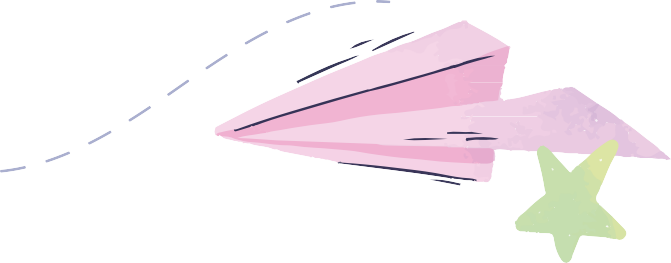 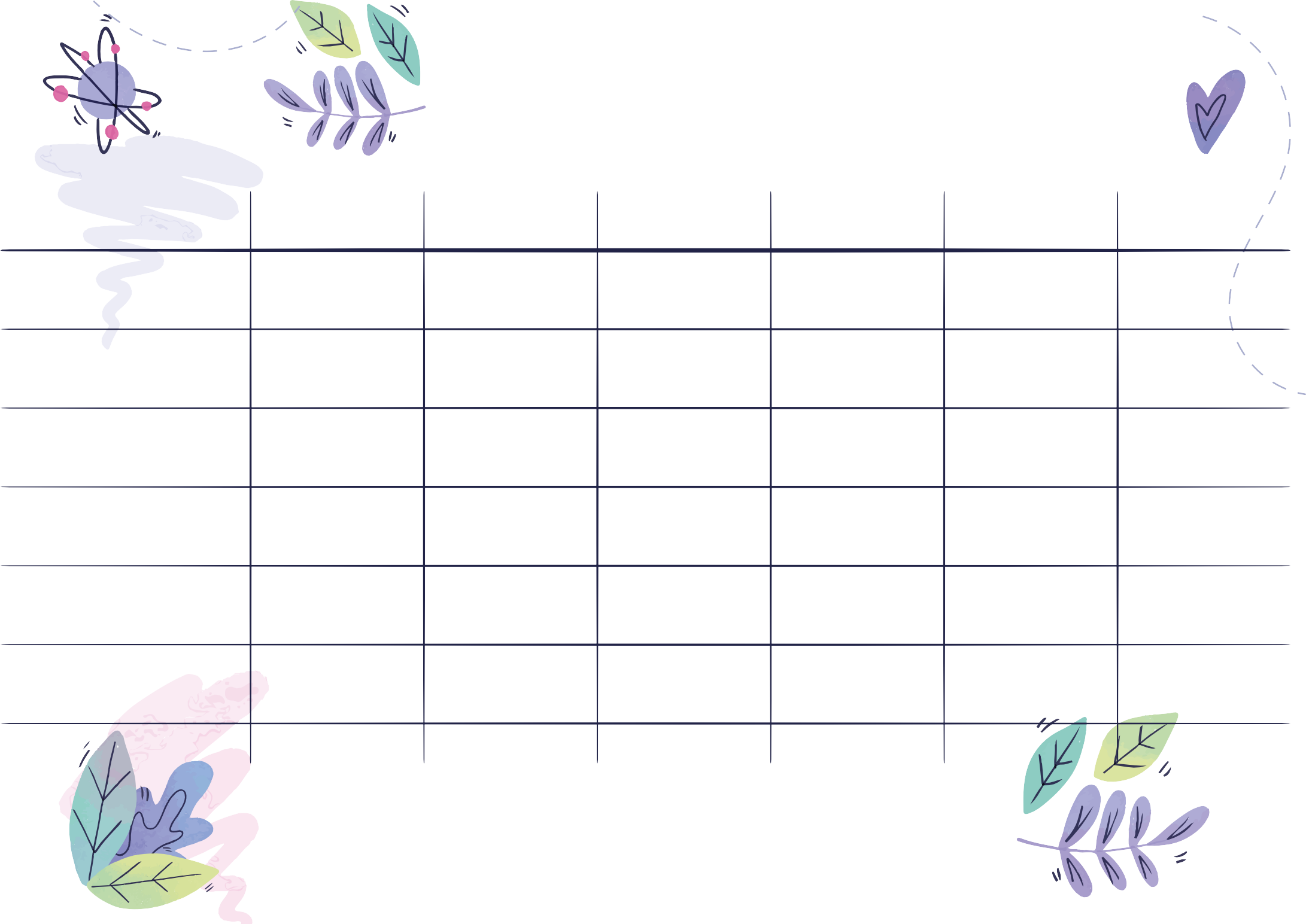 8.00 - 9.00	9.00 - 10.00	10.00 -11.00	11.00 - 12.00	12.00 -13.00	13.00 - 14.00LUNES MARTES MIÉRCOLES JUEVES VIERNES SÁBADOANOTACIONES: